4e dag ± 3 km (8 juni 2023)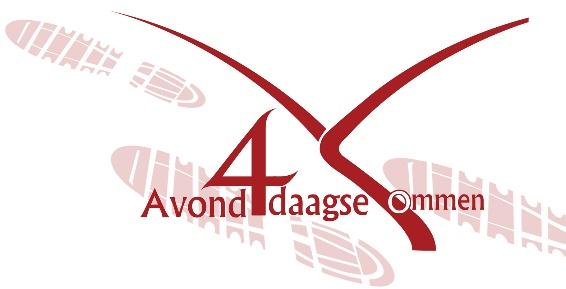 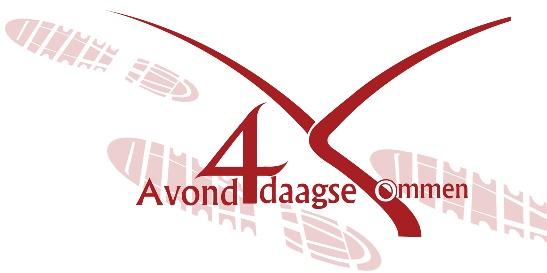 L.A.		Vanuit de kantine 					R.A.		Brug over							L.A*		Op de Haarsweg 					R.A.		Het 1e Fiets/wandelpad				R.D.		Op de kruising						L.A.		De 1e weg			(Gerard Doustraat)		R.D.		Brug over		 R.A.		Op de kruising	(Jacob Maristraat)       		Na 30 m fiets/wandelpad opR.D.		Kruising                  		(Nieuwe Vlierweg)L.A.            Einde wandelpad              ( oude Vlierweg)R.A.           Na 5m                                  ( vd Helstraat) 	L.A.            Smal wandelpadR.A.            Einde Pad                           ( Oude Vlierweg)R.A.		De 1e weg			(Rembrandtstraat)R.A.		T-Splitsing				(Speeltuin) 				STEMPELPOSTL.A.	         weg Rembrandtstraat volgenR.A.		2e weg				(Fietspad)L.A. 		Voor de brug 			(Heuvel over)L.A.		Einde pad				(Slagenweg) 			R.A**		Bij de rotonde		    		20:00 uur START Defile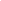 